Sample Check and Deposit SlipCarefully examine the sample check and deposit slip shown below. Practice writing checks and deposit slips.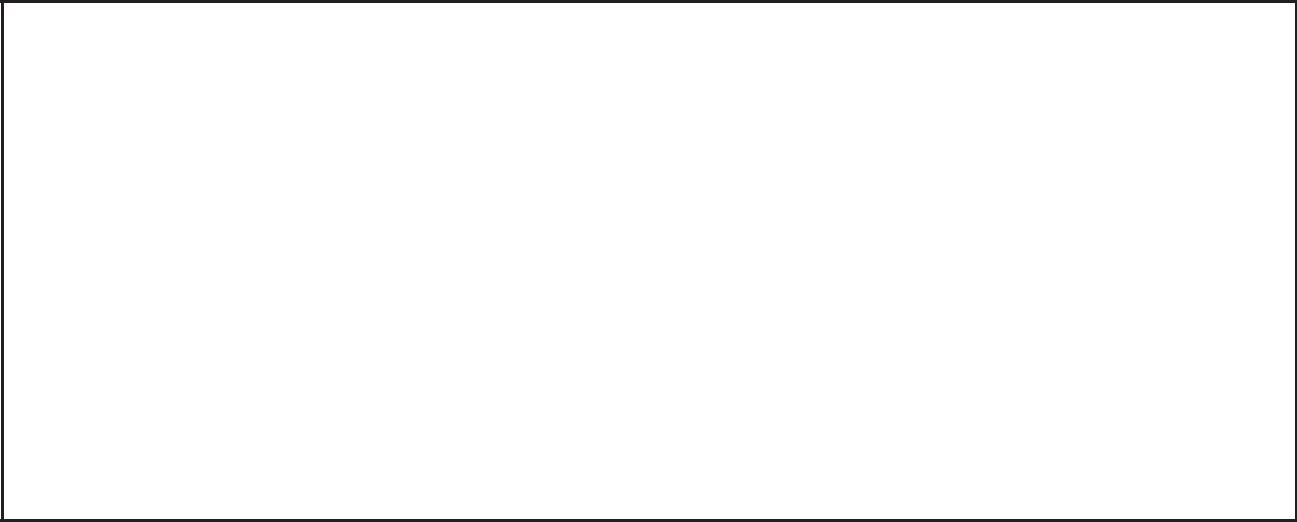 SAMPLE CHECK: 341971401:	3940561278".SAMPLE DEPOSIT SLIP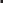 Amber West1309 1st Street331Huntington Village, CA 92000331Huntington Village, CA 92000(700) 801-9901(700) 801-9901_____________19____________________19____________________19_______98-7170/3341_____________19____________________19____________________19_______98-7170/3341Pay to the___________________order of___________________________________________________ Dollars __________________________________________________________________ Dollars __________________________________________________________________ Dollars __________________________________________________________________ Dollars __________________________________________________________________ Dollars __________________________________________________________________ Dollars __________________________________________________________________ Dollars _______________Bank NameHuntington Beach, California 92647Huntington Beach, California 92647For _____________________________________For _____________________________________________________________________________________________________________________________________________________________________________________________________________________________________________________________________Deposit TicketCurrencyCurrencyName CoinCoinName List Checks SinglyName CList Checks Singly98-7170/334198-7170/3341C98-7170/334198-7170/3341heDate cks______________________________________________________________Total From Other SideTotal From Other SideSign here if cash received from deposit.Sign here if cash received from deposit.TotalTotalBank of Huntington BeachTotalTotalBank of Huntington BeachBank of Huntington BeachLess Cash ReceivedHuntington Beach, California 92647Less Cash ReceivedNet DepositNet Deposit: 341971401 :  3940561278".: 341971401 :  3940561278".: 341971401 :  3940561278".: 341971401 :  3940561278".